В читальном зале Центральной городской библиотеки прошла презентация календаря «Памятные и знаменательные даты города Лянтор. 2017 год» - далее Календарь. Открыл мероприятие детский фольклорно-этнографический ансамбль «Утеха». На презентацию календаря были приглашены гости и жители города Лянтор. Ведущий мероприятия главный библиограф Л. А. Гафурова сначала рассказала о цели создания и структуре Календаря, продемонстрировала наглядно как пользоваться электронным вариантом Календаря. Далее были торжественно представлены юбиляры, вошедшие в Календарь, и вручены Календари. В читальном зале была оформлена книжная выставка «Юбиляры - 2017», где были представлена информация о юбилярах 2017 г. г. Лянтор и тематическая полка: «Справочные издания». Здесь были представлены справочные издания: календари знаменательных дат, календари настенные, краеведческие календари, календари отрывные.  Также были представлены электронные издания «Памятные даты города Лянтор».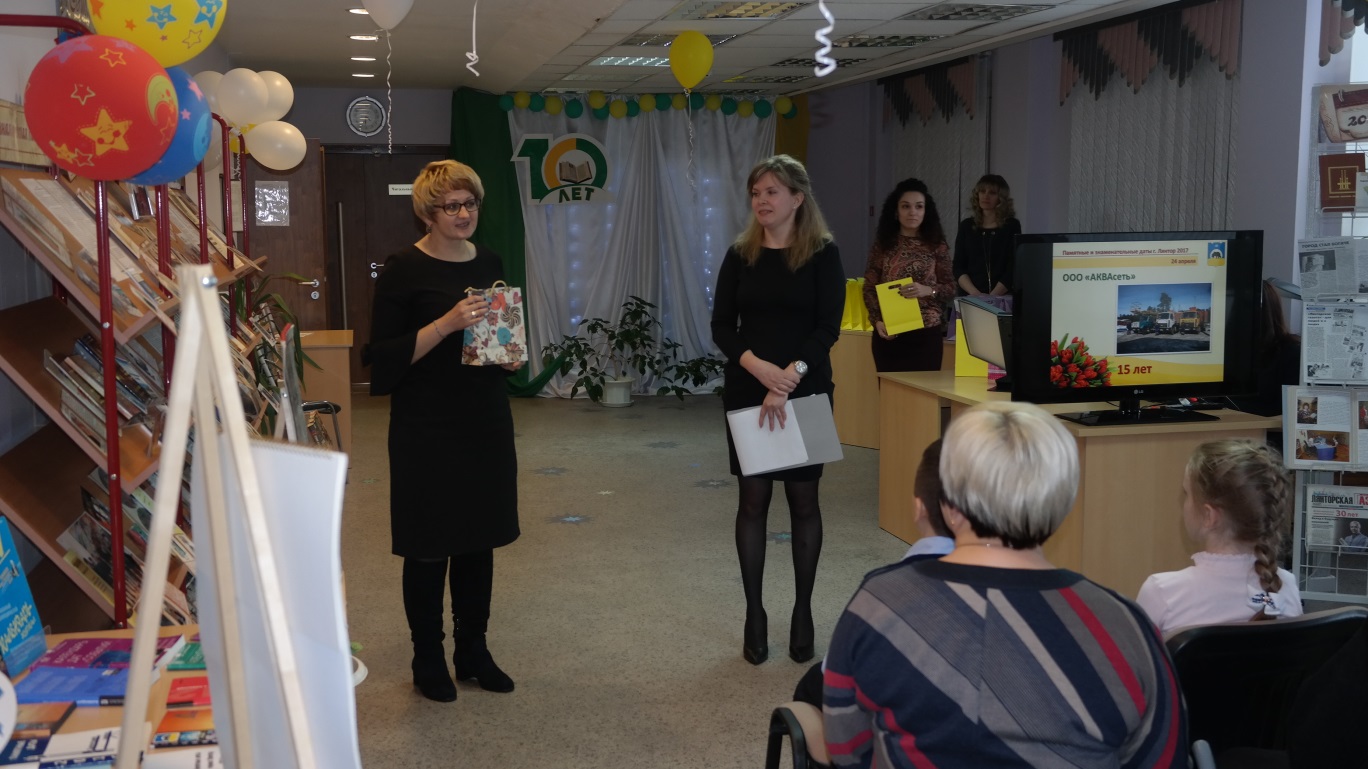 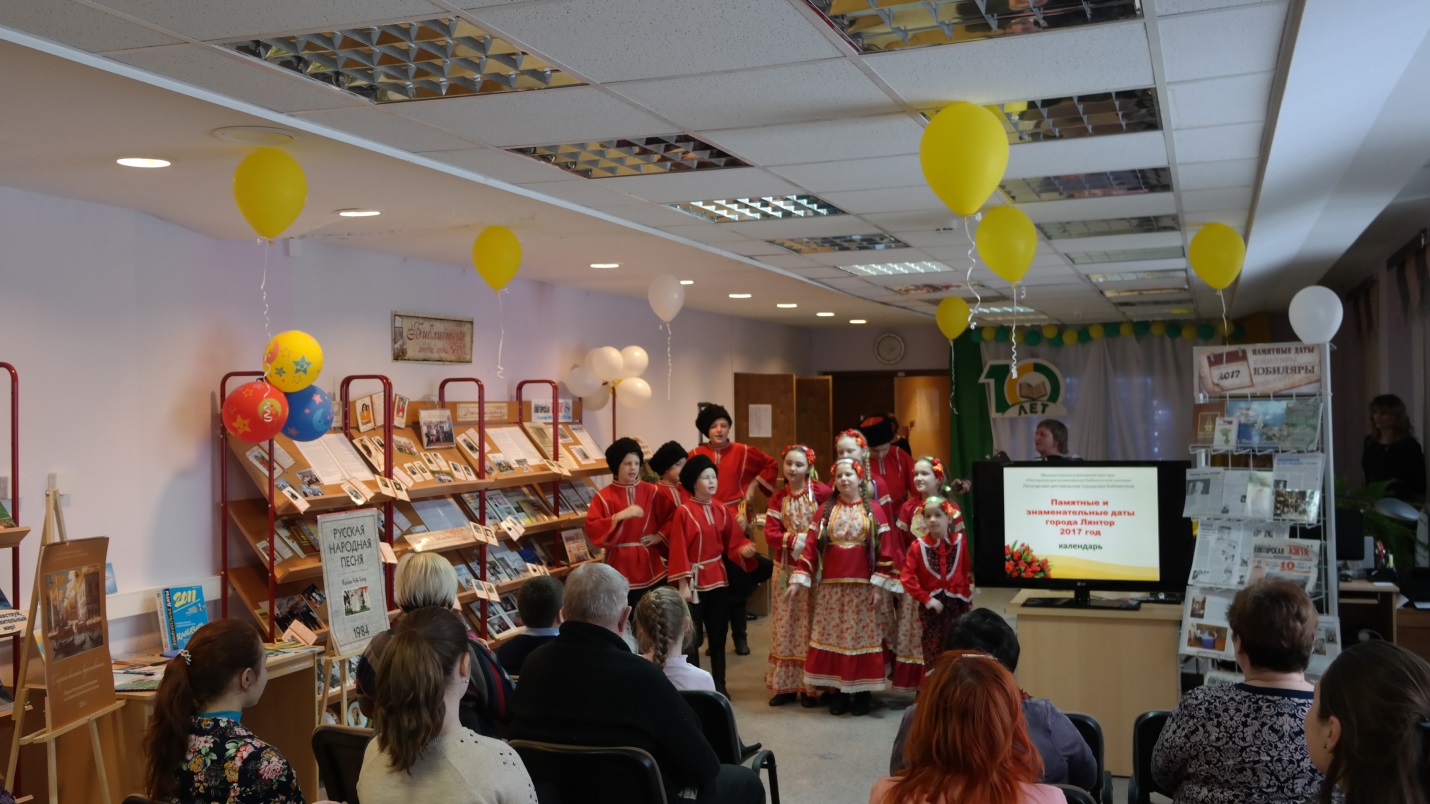 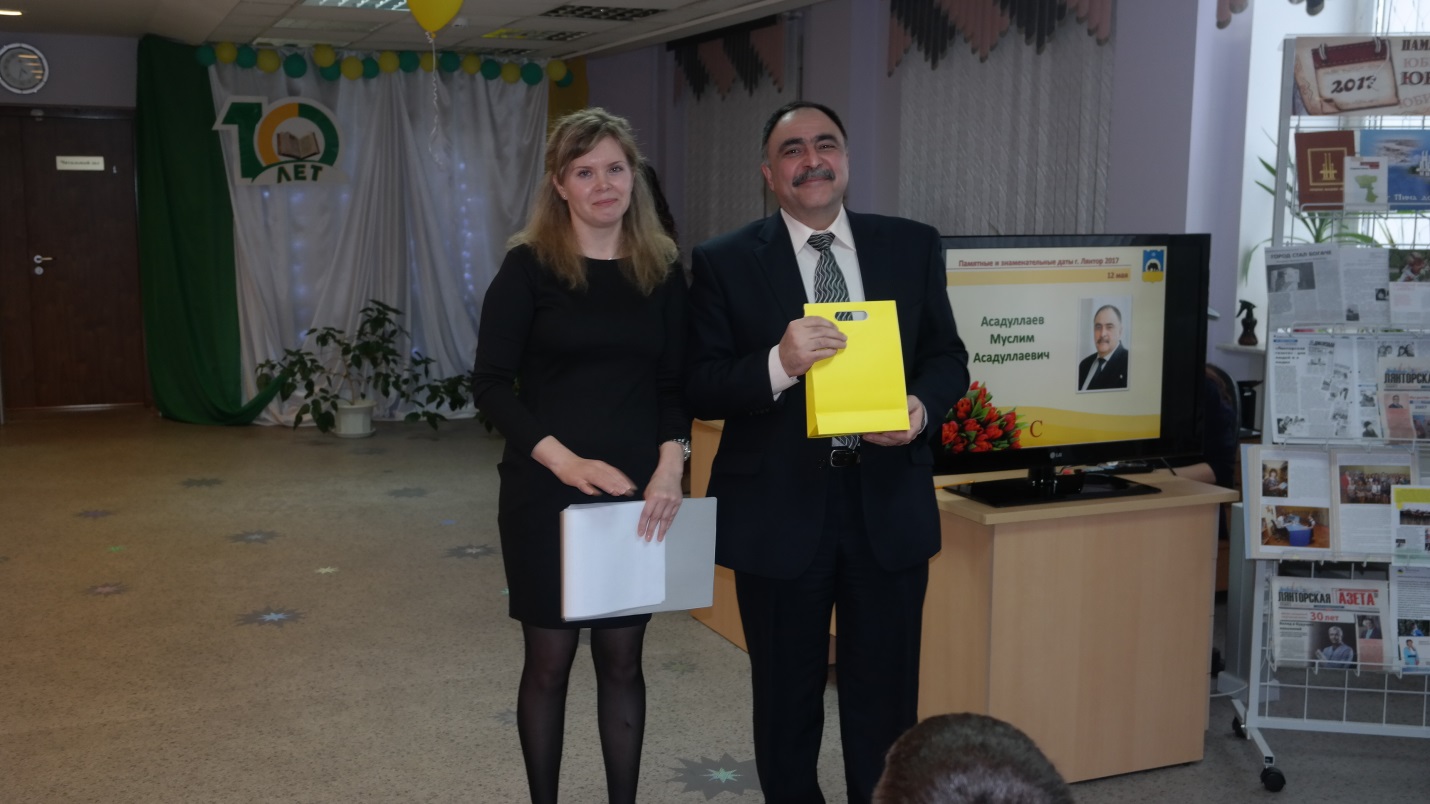 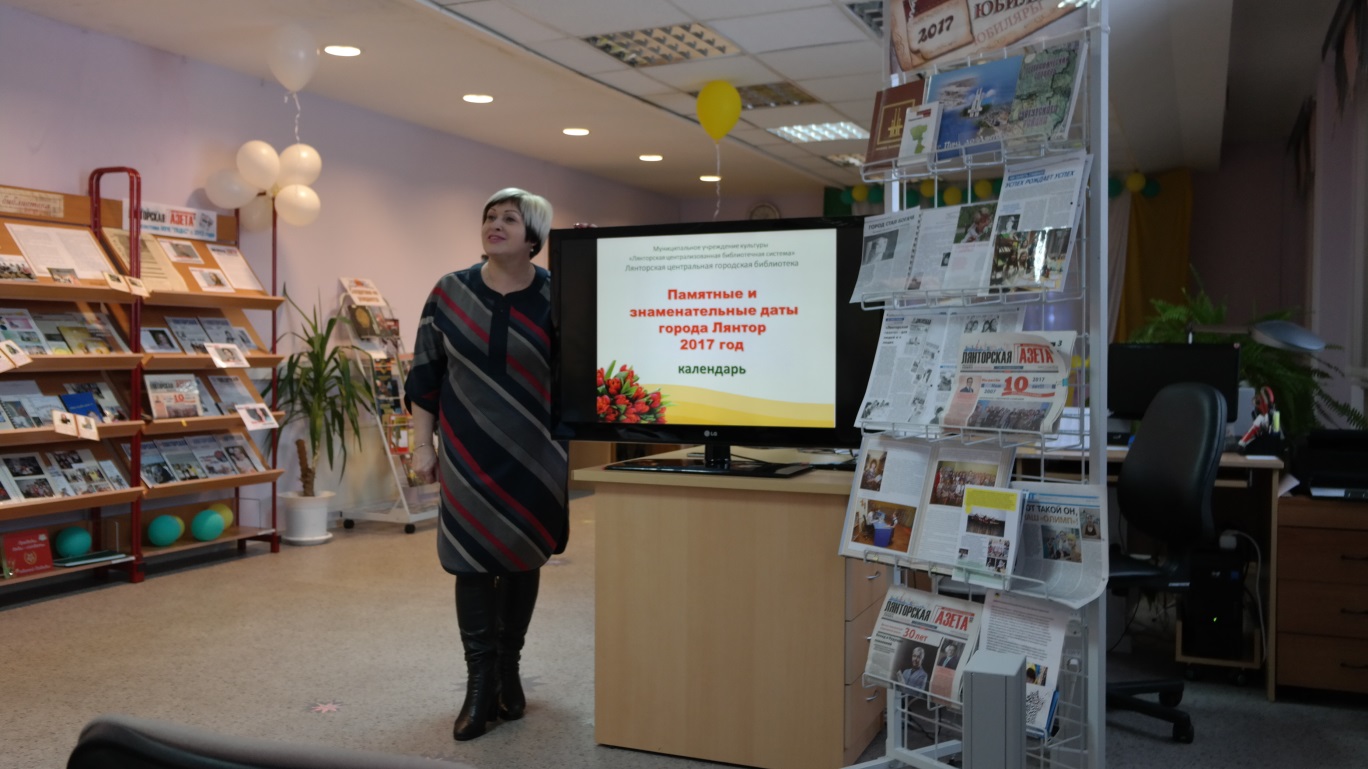 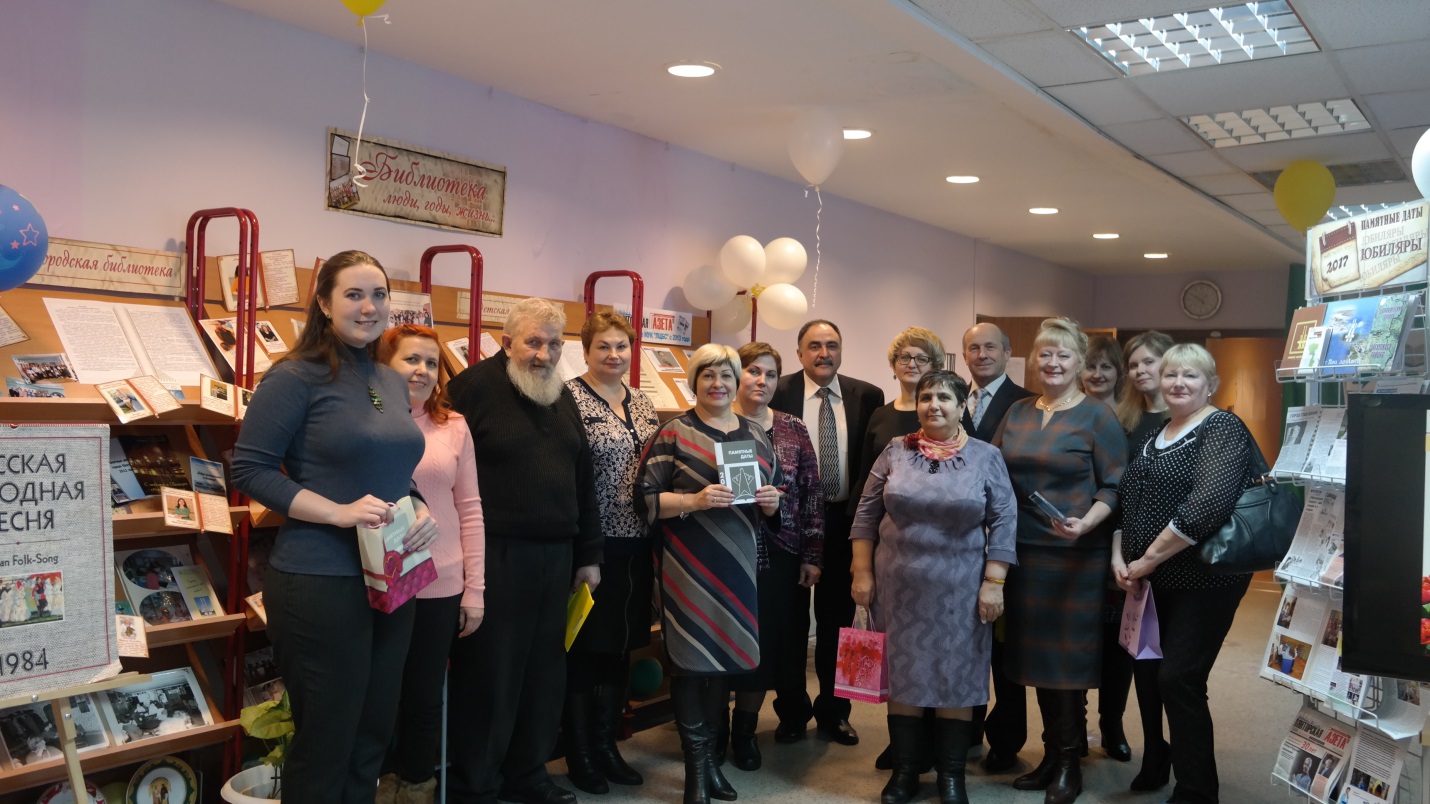 